Буклет для обучающихся 1-4 классов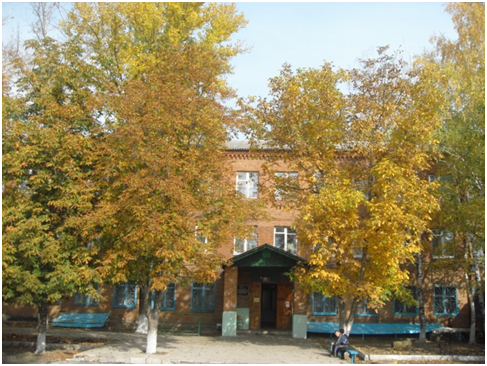 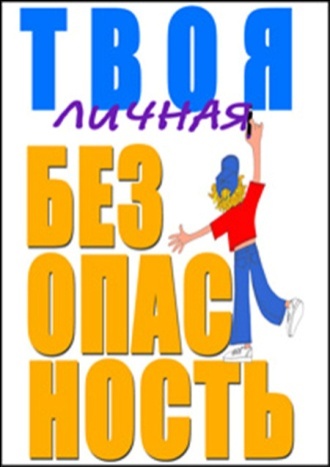 Знать элементарные правила личной безопасности и профилактики негативных ситуаций во дворе, на улице, дома и в общественных местах—значит защитить себя от беды и несчастий.                           Правила личной безопасности на улице1. Не вступайте в разговор с незнакомыми и случайными людьми на улице.2. Не играйте на дороге, возвращаясь из школы домой.3. Не вступайте в разговор с нетрезвым человеком.4. Будьте внимательны при входе в жилище. Не заходите в подъезд и лифт с незнакомым человеком.5. Не играйте с наступлением темноты, а также в темных местах, на пустырях, свалках, рядом с железной дорогой, в пустых  зданиях.6. Никогда не садитесь в машину к незнакомцу.7. Не слушайте на улице аудиоплеер.8. Никогда не соглашайтесь на предложение незнакомых людей зайти в гости, послушать музыку, посмотреть видеофильм, поиграть на компьютере.9. Обо всех подозрительных случаях и обо всем, что было на улице, сообщайте родителям.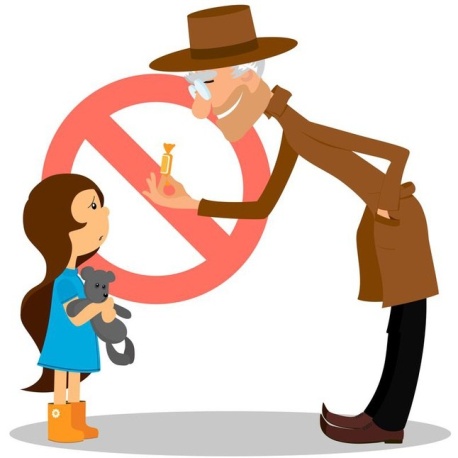 Правила личной безопасности дома1. Все острые, колющие и режущие предметы обязательно кладите на место. Порядок в доме не только для красоты, но и для безопасности.2. Ни в коем случае самостоятельно не используйте лекарства. Вы можете отравиться.3. Не открывайте упаковки с бытовой химией. И тем более не пробуйте! Это опасно для жизни!4. Если вы почувствовали запах газа, соблюдайте следующие правила:• сообщите взрослым;• откройте окна, форточки, двери и проветрите квартиру;• закройте краны на плите;• не включайте и не выключайте (если включен) свет и не зажигайте спички;• позвоните по телефону 04.5. Никогда не играйте на балконе в подвижные игры и не перегибайтесь через перила балкона.6. Никогда не открывайте дверь незнакомым людям, если находитесь дома одни.Правила личной безопасности на дороге1. Не играй на дороге!2. Ни в коем случае не переходи дорогу перед идущей машиной!3. Улицу надо переходить только на зеленый сигнал светофора или по «зебре».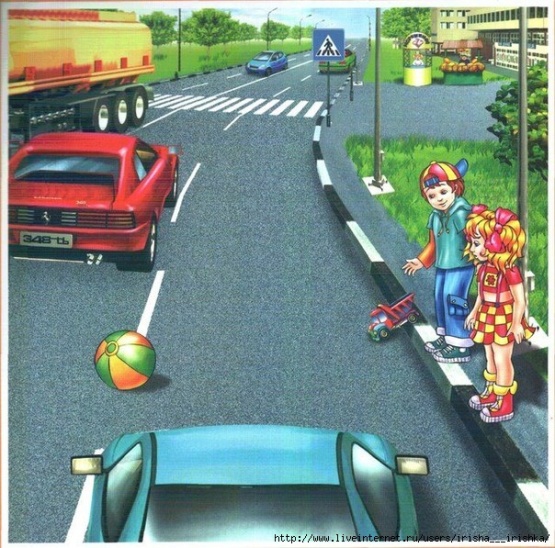 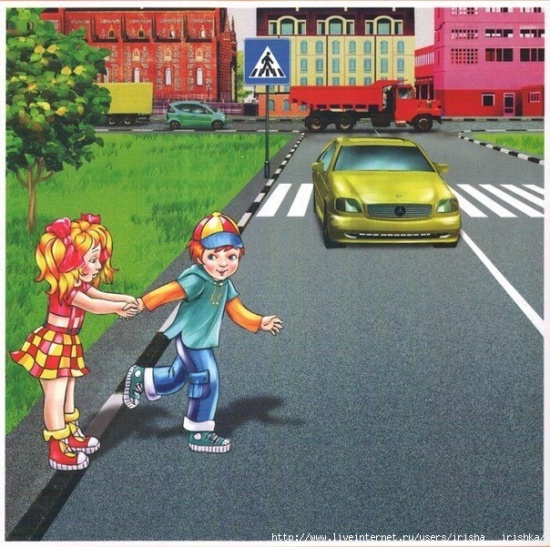 В целях личной безопасности (профилактики похищений) необходимо:1. Стараться не оставаться в одиночестве, особенно на улице, по пути в школу и обратно и т.д.2. Чаще менять маршруты своего движения в школу, магазин, к друзьям и т.д.3. Никогда не заговаривать с незнакомыми, а тем более подозрительными людьми.4. Не садиться в чужие машины, не ездить с незнакомыми людьми.5. Всегда ставить в известность родственников о том, куда и когда ты направляешься, у кого, сколько и где собираешься быть, когда и каким путем намереваешься возвращаться (если есть возможность, сообщи номер телефона, иные координаты, по которым тебя можно найти).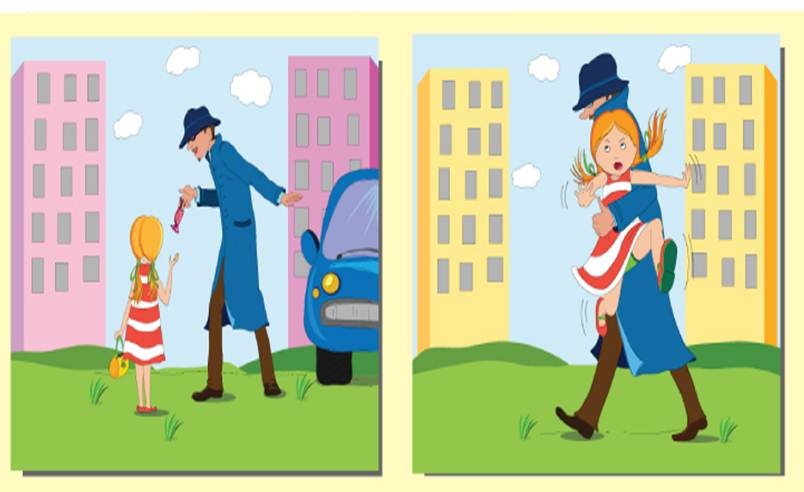 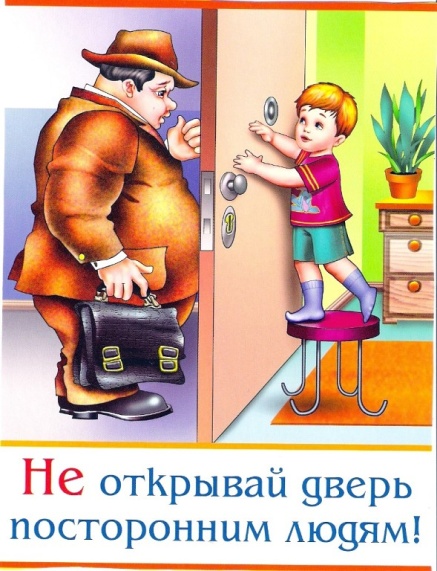 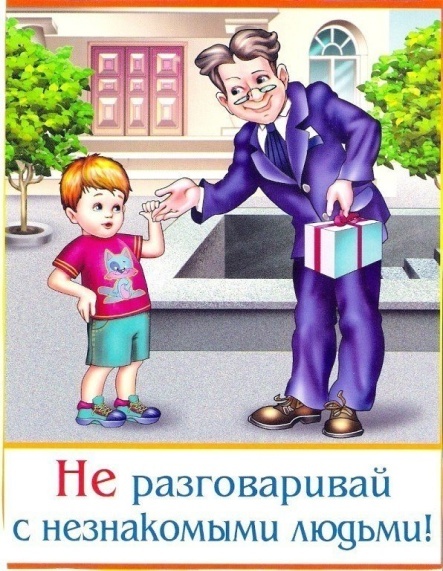 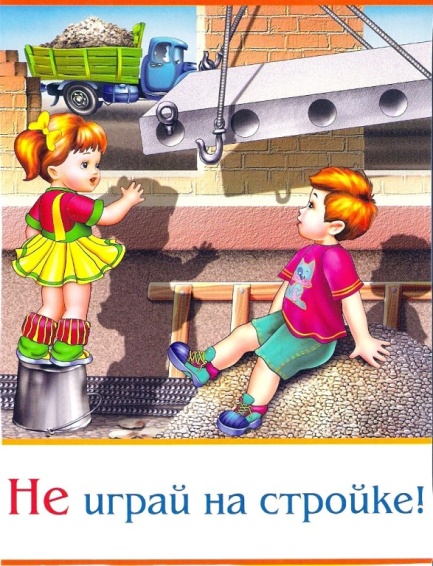 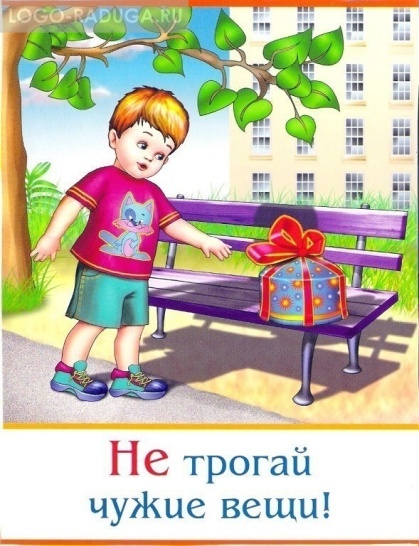 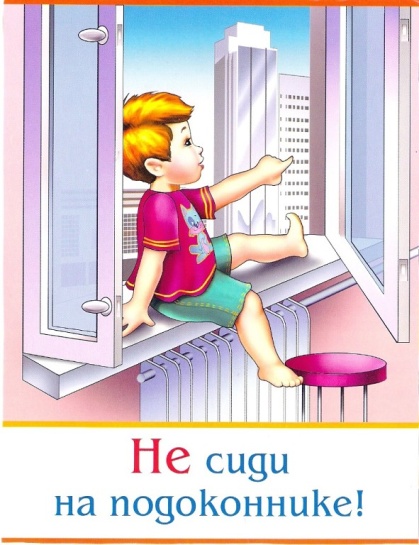 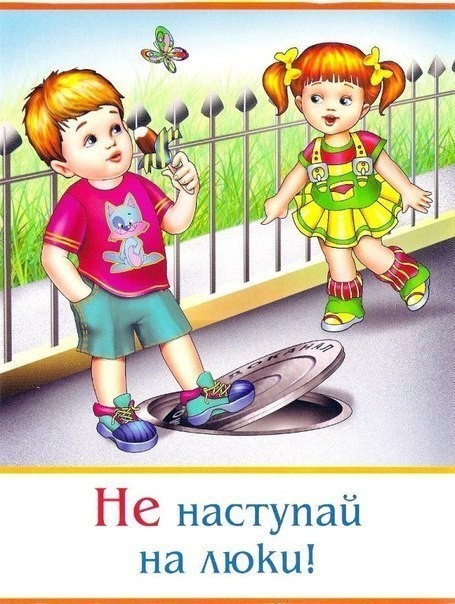 Как позвонить в экстренные службы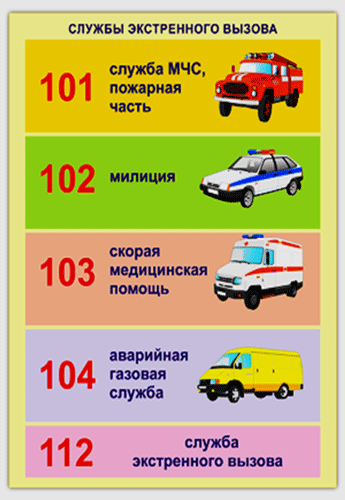 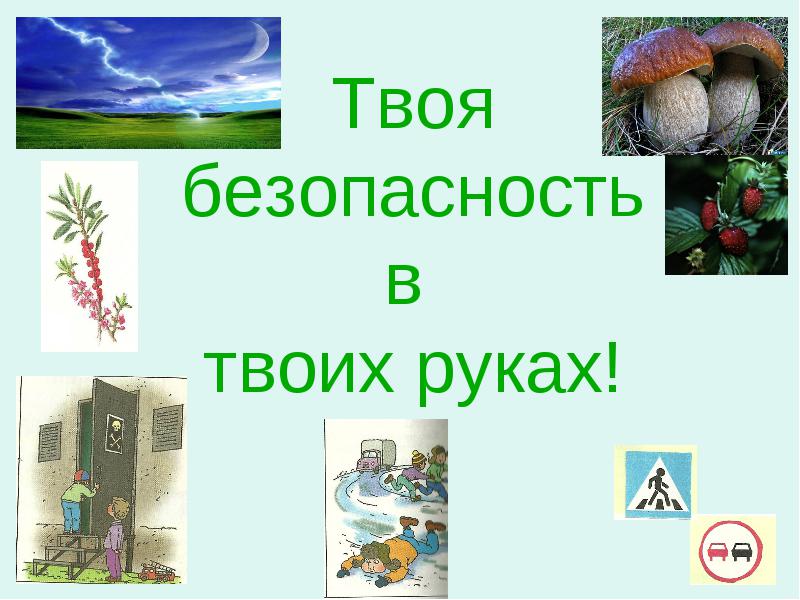 Используемые Интернет – ресурсыhttps://nsportal.ru/detskiy-sad/materialy-dlya-roditeley/2016/05/24/lichnaya-bezopasnostПравила безопасности для детей.docxhttps://77.мвд.рф/PAMJATKI/Pravila_bezopasnosti_dlja_detejhttps://yandex.ru/images/search?img_url=https%3A%2F%2Flytgimnazian1.edumsko.ru%2Fuploads%2F2000%2F1110%2Fsection%2F49456%2Fkartinki%2Fbezopsnost%2F061.jpg&p=4&text=правила%20личной%20безопасности%20для%20детей&pos=182&lr=971&rpt=simagehttps://nsportal.ru/nachalnaya-shkola/vospitatelnaya-rabota/2016/12/04/klassnyy-chas-pravila-bezopasnosti